Our Golf Club welcomes everyone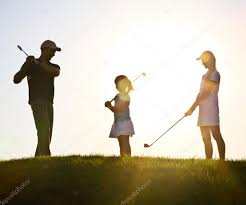 It doesn’t matter if you are a beginner or an experienced golfer,  if you are 9 or 99, or if you’re an ESTEC employee or family memberWe believe golf is a game for everyone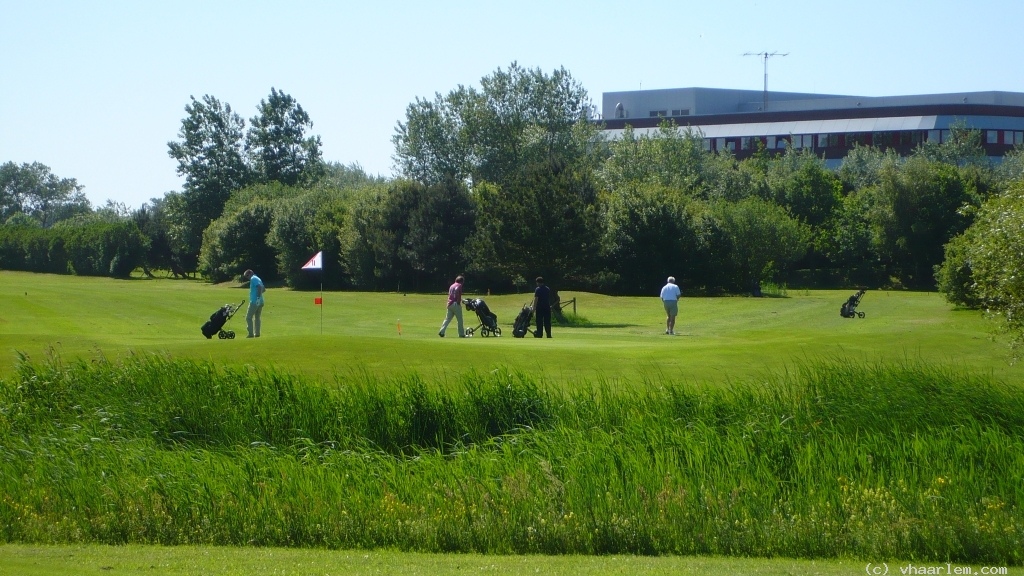 Our Golf Club offers- A professionally maintained 9-hole           course- On-course lessons from a Pro for individuals and groups- Competitions for all levels in a friendly atmosphere- Registration with the Dutch Golf Association (NGF)Our Golf Club – the cheapest in the country!!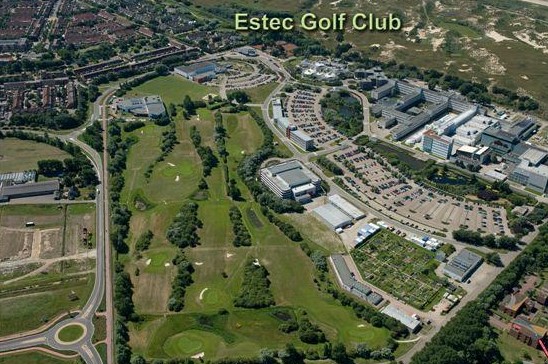 All this only 5 minutes from your desk.In the middle of nature, you can enjoy a round of golf with friends, family or colleagues.www.egcgolf.nl Free golf clinicsTuesday 26 & Thursday 28 March17.45-18.30 on the ESTEC Golf CourseAll equipment providedPlaces are limited so please register: info@egcgolf.nl